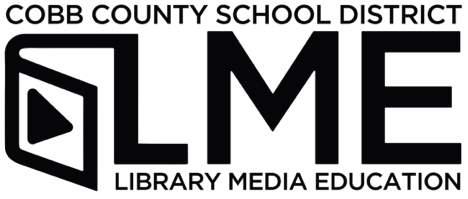 Dear Parent/Guardian:The Cobb County School District is partnering again with Cobb and Smyrna Public Libraries for our Summer Reading Challenge! This year we challenge all students to read and log at least 1,500 minutes using Biblionasium. All K-8 students already have Biblionasium accounts and can log in with their student number and school computer password.  Reading throughout the summer for at least 20 minutes a day helps students maintain learning gains made in school and starts the upcoming new school year off right. These resources can help: 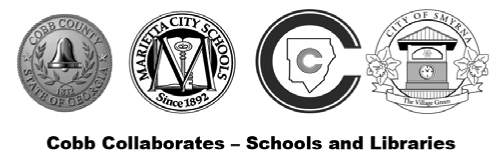 